______________________________________________________________DeepakDeepak.160773@2freemail.com  Manager - PlanningDeepakDeepak.160773@2freemail.com  Manager - PlanningDeepakDeepak.160773@2freemail.com  Manager - Planning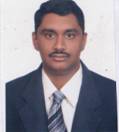 An experienced Quantity Surveyor with vast practical engineering experience within reputed engineering organizations. Skilled in all aspects of Quantity Surveying, Project Planning & Execution, Quality Control and Contracts Administration for major Construction Projects. Continuously achieving appointed profitability and quality goals for every assignment completed for companies about specifications and quality standards. Holds excellent technical knowledge, analytical, problem solving, client handling, communication, technical correspondence, supervision, and communication skills. Well versed with CAD, MS Project and Customized Engineering Software.   An experienced Quantity Surveyor with vast practical engineering experience within reputed engineering organizations. Skilled in all aspects of Quantity Surveying, Project Planning & Execution, Quality Control and Contracts Administration for major Construction Projects. Continuously achieving appointed profitability and quality goals for every assignment completed for companies about specifications and quality standards. Holds excellent technical knowledge, analytical, problem solving, client handling, communication, technical correspondence, supervision, and communication skills. Well versed with CAD, MS Project and Customized Engineering Software.   An experienced Quantity Surveyor with vast practical engineering experience within reputed engineering organizations. Skilled in all aspects of Quantity Surveying, Project Planning & Execution, Quality Control and Contracts Administration for major Construction Projects. Continuously achieving appointed profitability and quality goals for every assignment completed for companies about specifications and quality standards. Holds excellent technical knowledge, analytical, problem solving, client handling, communication, technical correspondence, supervision, and communication skills. Well versed with CAD, MS Project and Customized Engineering Software.   STRENGTHSSTRENGTHSSTRENGTHSQualified-Well-trained Quantity SurveyorExcellent in Project Planning & ExecutionExcellent in Project Planning & ExecutionAdept in Quantity Surveying & Estimation Site Safety & Compliance ManagementSite Safety & Compliance ManagementSkilled in Contract-Project AdministrationEffective Liaison with Clients & ContractorsEffective Liaison with Clients & ContractorsQualificationsPresently doing B.TechWith Rajasthan Institute of Technologies and Engineering SciencePresently doing B.TechWith Rajasthan Institute of Technologies and Engineering Science2011Graduate Program in Quantity Survey (GPQS) National Institute of Construction Management & Research, IndiaGraduate Program in Quantity Survey (GPQS) National Institute of Construction Management & Research, India2008Diploma in Civil Engineering, Technical Education Board, Kerala, IndiaDiploma in Civil Engineering, Technical Education Board, Kerala, India1998Personal DetailsNationality:IndianWorking Experience:14 yearsDate of Birth:23rd of May 1978Marital Status:MarriedDriving License:Valid Indian & UAE driving LicenceWork HistoryManager – Quantity Survey/Project Planning Abhijeet Roads Limited, Nagpur, IndiaManager – Quantity Survey/Project Planning Abhijeet Roads Limited, Nagpur, IndiaDec 2010 -  PresentSenior Quantity SurveyorAECOM MIDDLE EAST LTD., Al Ain, UAESenior Quantity SurveyorAECOM MIDDLE EAST LTD., Al Ain, UAE Feb 2007 - Dec 2011Projects Quantity SurveyorAl Nile Janobi Cont. & Irri Est. Al Ain, UAEProjects Quantity SurveyorAl Nile Janobi Cont. & Irri Est. Al Ain, UAE  Apr 2002 - Jan 2007CAD Engineer/ Q.S.Kaware & Jawade Associate, Highway Consultant, Nagpur.CAD Engineer/ Q.S.Kaware & Jawade Associate, Highway Consultant, Nagpur.Nov 2000 - Apr 2002Junior Engineer (Special Buildings)Public Work Department (Kerala Government), IndiaJunior Engineer (Special Buildings)Public Work Department (Kerala Government), India  Oct 1999 - Oct 2000Quantity Estimator (Trainee)Quantity Estimator (Trainee)Dec 1998 - Sept 1999Volga Construction Pvt. Ltd.,Kerala, IndiaVolga Construction Pvt. Ltd.,Kerala, IndiaProjects HandledProjects HandledPresently working in Road Project at Karnataka – Hassan -Chikanayakanahalli (Rigid Pavement 77 KM )Projects Handled in UAEConstruction of UAE University Building, Roads & infrastructure development in Al Ain.Completed various Water Distribution Projects for Al Ain Agriculture Department (Water Distribution System in Agricultural Farms at Bida Al Mughani).All projects for Al Ain Municipality infrastructure projects.Road works, Landscaping & other infrastructure works of Sarooj Park, Al Ain, UAE.Completed service road works including Construction of Malagit Dam.Completed Beautification Work & other infrastructure works in Mubazzarah Park.Completed service road works H72 Fitness Park & Basra Park.DPR Preparations of the following projects for MSRDC 18 kms long Amravati Bypass Section of NH-6. 200 kms long  – Mumbai Section from Karnaja to Jalna  to  of 50 kms  of 55 kms. Length  at   in  on NH-6Other road works of overlaying & Strengthening.Supervised building works on behalf of PWD as Trainee Engineer.Worked at residential buildings (G+3) project for a private client.Presently working in Road Project at Karnataka – Hassan -Chikanayakanahalli (Rigid Pavement 77 KM )Projects Handled in UAEConstruction of UAE University Building, Roads & infrastructure development in Al Ain.Completed various Water Distribution Projects for Al Ain Agriculture Department (Water Distribution System in Agricultural Farms at Bida Al Mughani).All projects for Al Ain Municipality infrastructure projects.Road works, Landscaping & other infrastructure works of Sarooj Park, Al Ain, UAE.Completed service road works including Construction of Malagit Dam.Completed Beautification Work & other infrastructure works in Mubazzarah Park.Completed service road works H72 Fitness Park & Basra Park.DPR Preparations of the following projects for MSRDC 18 kms long Amravati Bypass Section of NH-6. 200 kms long  – Mumbai Section from Karnaja to Jalna  to  of 50 kms  of 55 kms. Length  at   in  on NH-6Other road works of overlaying & Strengthening.Supervised building works on behalf of PWD as Trainee Engineer.Worked at residential buildings (G+3) project for a private client.Presently working in Road Project at Karnataka – Hassan -Chikanayakanahalli (Rigid Pavement 77 KM )Projects Handled in UAEConstruction of UAE University Building, Roads & infrastructure development in Al Ain.Completed various Water Distribution Projects for Al Ain Agriculture Department (Water Distribution System in Agricultural Farms at Bida Al Mughani).All projects for Al Ain Municipality infrastructure projects.Road works, Landscaping & other infrastructure works of Sarooj Park, Al Ain, UAE.Completed service road works including Construction of Malagit Dam.Completed Beautification Work & other infrastructure works in Mubazzarah Park.Completed service road works H72 Fitness Park & Basra Park.DPR Preparations of the following projects for MSRDC 18 kms long Amravati Bypass Section of NH-6. 200 kms long  – Mumbai Section from Karnaja to Jalna  to  of 50 kms  of 55 kms. Length  at   in  on NH-6Other road works of overlaying & Strengthening.Supervised building works on behalf of PWD as Trainee Engineer.Worked at residential buildings (G+3) project for a private client.Areas of ExpertiseAreas of ExpertisePlanning Road ProjectResponsibilities include the management and effective use of planning resources, ensuring compliance with work practices and procedures; and review of planning and scheduling processes and procedures on specific projectsIn charge of planning department (Contract, planning and Quantity Survey) co ordinate the above three activities related to the project.Monitor critical activities based on the project schedule and advise project management.Prepares monthly report reflecting work progress summary.Participate in project meetings and discussions with the Client as required.Update the Program of Works with the Variations to Scope, time and cost of project.Participate in the development of the Project Work Breakdown Structure (WBS). Liaise closely with engineering, procurement, construction and other disciplines to provide schedule and progress information to project management.Quantity Surveying –Road projectsReport to the Chief Estimator about the difference and variations of the project details.Manage technical and commercial evaluation of subcontractors’ quotation. Further directing claims processing, price analysis, scheduling and buying of materials.Prepare B.O.Q. for tender submission. Manage detailed study of tender documents and summarize the project scope for management reference. Prepare break down of items in bill of quantity for pricing, preparation of tender document for subcontractor and supplier.  Direct cost estimate based on project specification. Prepare rate analysis for each activity.Attend site visit to collect information on the topography of proposed project site, local availability of construction materials and utilities, existing services diverted or removed for the new construction and special local authority needs among others.Planning Road ProjectResponsibilities include the management and effective use of planning resources, ensuring compliance with work practices and procedures; and review of planning and scheduling processes and procedures on specific projectsIn charge of planning department (Contract, planning and Quantity Survey) co ordinate the above three activities related to the project.Monitor critical activities based on the project schedule and advise project management.Prepares monthly report reflecting work progress summary.Participate in project meetings and discussions with the Client as required.Update the Program of Works with the Variations to Scope, time and cost of project.Participate in the development of the Project Work Breakdown Structure (WBS). Liaise closely with engineering, procurement, construction and other disciplines to provide schedule and progress information to project management.Quantity Surveying –Road projectsReport to the Chief Estimator about the difference and variations of the project details.Manage technical and commercial evaluation of subcontractors’ quotation. Further directing claims processing, price analysis, scheduling and buying of materials.Prepare B.O.Q. for tender submission. Manage detailed study of tender documents and summarize the project scope for management reference. Prepare break down of items in bill of quantity for pricing, preparation of tender document for subcontractor and supplier.  Direct cost estimate based on project specification. Prepare rate analysis for each activity.Attend site visit to collect information on the topography of proposed project site, local availability of construction materials and utilities, existing services diverted or removed for the new construction and special local authority needs among others.Planning Road ProjectResponsibilities include the management and effective use of planning resources, ensuring compliance with work practices and procedures; and review of planning and scheduling processes and procedures on specific projectsIn charge of planning department (Contract, planning and Quantity Survey) co ordinate the above three activities related to the project.Monitor critical activities based on the project schedule and advise project management.Prepares monthly report reflecting work progress summary.Participate in project meetings and discussions with the Client as required.Update the Program of Works with the Variations to Scope, time and cost of project.Participate in the development of the Project Work Breakdown Structure (WBS). Liaise closely with engineering, procurement, construction and other disciplines to provide schedule and progress information to project management.Quantity Surveying –Road projectsReport to the Chief Estimator about the difference and variations of the project details.Manage technical and commercial evaluation of subcontractors’ quotation. Further directing claims processing, price analysis, scheduling and buying of materials.Prepare B.O.Q. for tender submission. Manage detailed study of tender documents and summarize the project scope for management reference. Prepare break down of items in bill of quantity for pricing, preparation of tender document for subcontractor and supplier.  Direct cost estimate based on project specification. Prepare rate analysis for each activity.Attend site visit to collect information on the topography of proposed project site, local availability of construction materials and utilities, existing services diverted or removed for the new construction and special local authority needs among others.Buildings Works Handle complete civil construction for infrastructure industrial, residential related projects; manage site and handle project from drawings, construction and hand over.Responsible for the overall supervision of structure and finishing works including execution of job according to shop drawings and specifications.Review civil, structural or architectural shop drawings and to ensure its compliance with the contract drawings, design needs and to ensure proper coordination with other discipline and presented according to construction schedule. Responsible for construction, quality control, review of shop drawing, method statements, progress reports making and liaison with clients, consultants, subcontractors and suppliers.Buildings Works Handle complete civil construction for infrastructure industrial, residential related projects; manage site and handle project from drawings, construction and hand over.Responsible for the overall supervision of structure and finishing works including execution of job according to shop drawings and specifications.Review civil, structural or architectural shop drawings and to ensure its compliance with the contract drawings, design needs and to ensure proper coordination with other discipline and presented according to construction schedule. Responsible for construction, quality control, review of shop drawing, method statements, progress reports making and liaison with clients, consultants, subcontractors and suppliers.Buildings Works Handle complete civil construction for infrastructure industrial, residential related projects; manage site and handle project from drawings, construction and hand over.Responsible for the overall supervision of structure and finishing works including execution of job according to shop drawings and specifications.Review civil, structural or architectural shop drawings and to ensure its compliance with the contract drawings, design needs and to ensure proper coordination with other discipline and presented according to construction schedule. Responsible for construction, quality control, review of shop drawing, method statements, progress reports making and liaison with clients, consultants, subcontractors and suppliers.Proven Job RoleProven Job RoleProject Surveying - Estimation experiencePerforming all quantity surveying works including measurement, valuation and agreement of work sections. It entails preparation of interim applications and internal valuations.Advising project management on contractual implications of intended courses of action and on commercial risks within the project or projects.Responsible in negotiating with clients’ representatives and other consultants.Participating actively in preparing loss and expense submissions.Developing contractual and commercial information in the project business plan.Finding the need for a change and suitably apply change control process and agreement.Ensuring proper execution of contract documents prior to project commencement.Notifying the Commercial Manager on any issue or risk involved in the project.Preparing monthly contract review reports and monthly management accounts information.Carrying out preliminary investigation of progress payment & quantity for work completed.Working with computer aided designs, bills preparation, material submittals and approval.Creating a project program with cash flow details and timely updates on project.Well experienced in quantity claiming apart from preparation of construction and as-built drawings. Ensuring completion of project within the budgeted cost.Handling estimate and preparation of subcontractor payment after getting the quotation.Developing a quantity reports on the work completed and analyzing variation of works.Overseeing the work execution and presenting progress report to the client.Project Surveying - Estimation experiencePerforming all quantity surveying works including measurement, valuation and agreement of work sections. It entails preparation of interim applications and internal valuations.Advising project management on contractual implications of intended courses of action and on commercial risks within the project or projects.Responsible in negotiating with clients’ representatives and other consultants.Participating actively in preparing loss and expense submissions.Developing contractual and commercial information in the project business plan.Finding the need for a change and suitably apply change control process and agreement.Ensuring proper execution of contract documents prior to project commencement.Notifying the Commercial Manager on any issue or risk involved in the project.Preparing monthly contract review reports and monthly management accounts information.Carrying out preliminary investigation of progress payment & quantity for work completed.Working with computer aided designs, bills preparation, material submittals and approval.Creating a project program with cash flow details and timely updates on project.Well experienced in quantity claiming apart from preparation of construction and as-built drawings. Ensuring completion of project within the budgeted cost.Handling estimate and preparation of subcontractor payment after getting the quotation.Developing a quantity reports on the work completed and analyzing variation of works.Overseeing the work execution and presenting progress report to the client.Project Surveying - Estimation experiencePerforming all quantity surveying works including measurement, valuation and agreement of work sections. It entails preparation of interim applications and internal valuations.Advising project management on contractual implications of intended courses of action and on commercial risks within the project or projects.Responsible in negotiating with clients’ representatives and other consultants.Participating actively in preparing loss and expense submissions.Developing contractual and commercial information in the project business plan.Finding the need for a change and suitably apply change control process and agreement.Ensuring proper execution of contract documents prior to project commencement.Notifying the Commercial Manager on any issue or risk involved in the project.Preparing monthly contract review reports and monthly management accounts information.Carrying out preliminary investigation of progress payment & quantity for work completed.Working with computer aided designs, bills preparation, material submittals and approval.Creating a project program with cash flow details and timely updates on project.Well experienced in quantity claiming apart from preparation of construction and as-built drawings. Ensuring completion of project within the budgeted cost.Handling estimate and preparation of subcontractor payment after getting the quotation.Developing a quantity reports on the work completed and analyzing variation of works.Overseeing the work execution and presenting progress report to the client.CAD EngineeringCreated cross section and L-sections of roads and quantity take off from the drawings.Adept in developing alignment plan for roadworks and designing of minor bridges.Directed cost analysis and estimation including quality control.CAD EngineeringCreated cross section and L-sections of roads and quantity take off from the drawings.Adept in developing alignment plan for roadworks and designing of minor bridges.Directed cost analysis and estimation including quality control.CAD EngineeringCreated cross section and L-sections of roads and quantity take off from the drawings.Adept in developing alignment plan for roadworks and designing of minor bridges.Directed cost analysis and estimation including quality control.IT SkillsWell versed with CAD (2010), MS Project, MS Excel, Power point presentations and Personal Engineering Software through lispFamiliar with other MS Office, Internet and e-mail applicationsWell versed with CAD (2010), MS Project, MS Excel, Power point presentations and Personal Engineering Software through lispFamiliar with other MS Office, Internet and e-mail applicationsWell versed with CAD (2010), MS Project, MS Excel, Power point presentations and Personal Engineering Software through lispFamiliar with other MS Office, Internet and e-mail applications